2. Trojúhelník – druhy, trojúhelníků, dopočítávání úhlů v trojúhelníku – procvičováníDoplň tabulku:Doplň tabulku:Dopočítej velikosti třetího úhlu v trojúhelníku a doplň název trojúhelníku:Dopočítej velikost třetího úhlu v trojúhelníku a napiš, o jaký typ trojúhelníku se jedná:Urči, zda je možné, aby měl trojúhelník tyto vnitřní úhly. Pokud ano, napiš, o jaká typ trojúhelníku se jedná – údaje jsou ve stupních:Dopočítej velikosti vnějších  a vnitřních úhlů v trojúhelníku:α =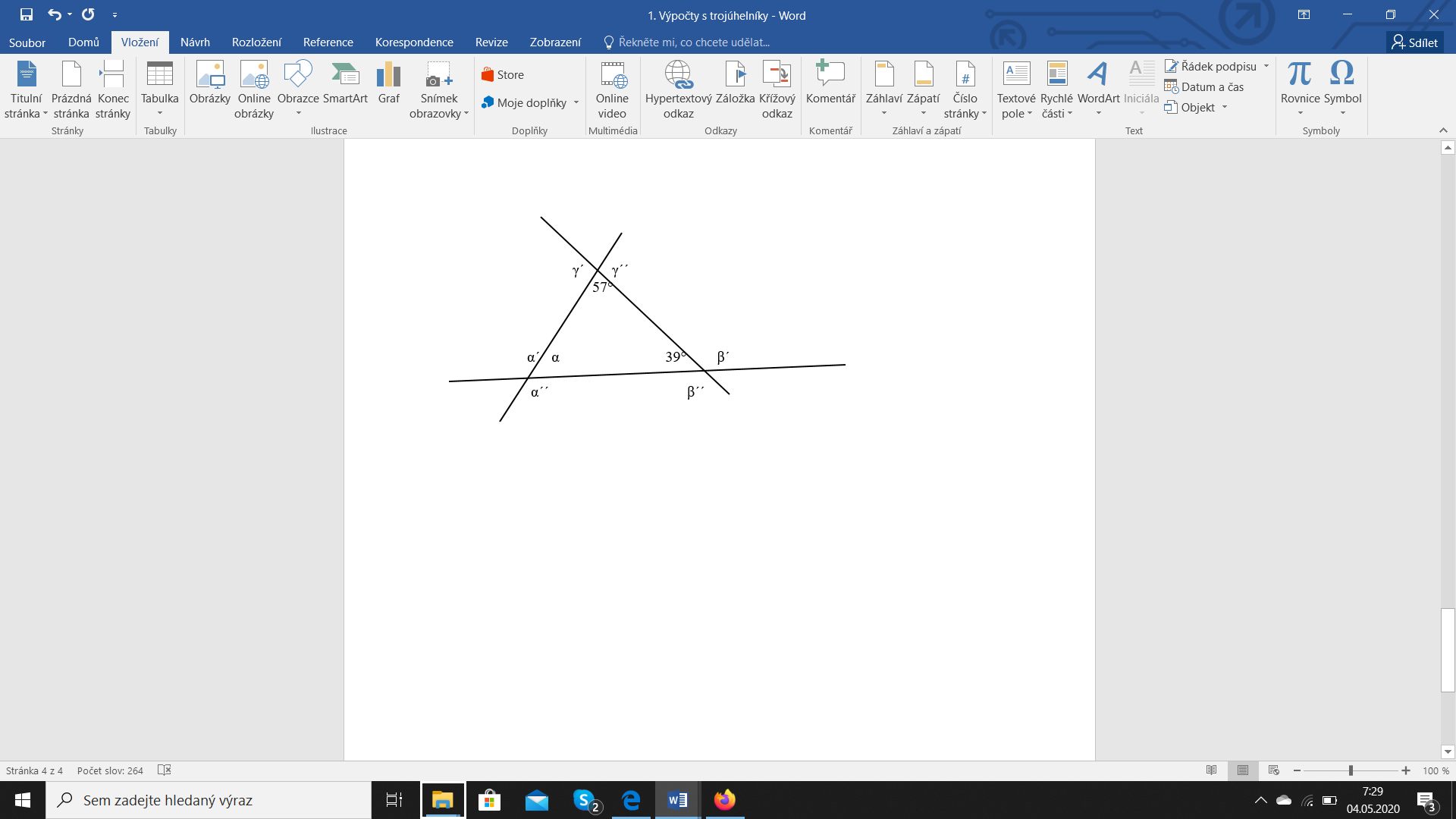 α´ = α´´ =β´ = β´´ =γ´ =γ´´ =Doplň tabulku, jak rozdělujeme trojúhelníky podle délek stran:Přiřaď trojúhelníkům správné názvy:A                                         B                               C                                          DŘešení:Doplň tabulku:Doplň tabulku:Dopočítej velikosti třetího úhlu v trojúhelníku a doplň název trojúhelníku:Dopočítej velikost třetího úhlu v trojúhelníku:Urči, zda je možné, aby měl trojúhelník tyto vnitřní úhly. Pokud ano, napiš, o jaká typ trojúhelníku se jedná – údaje jsou ve stupních:Dopočítej velikosti vnějších  a vnitřních úhlů v trojúhelníku:α = 180 – (39 + 57) = 84°α´ = 180 – 84 = 96°α´´ = 96°β´ = 141°β´´ = 141°γ´ = 180 – 57 = 123°γ´´ = 123°Doplň tabulku, jak rozdělujeme trojúhelníky podle délek stran:Přiřaď trojúhelníkům správné názvy:A                                         B                               C                                          Ddoplň 1Součet vnitřních úhlů v trojúhelníku je:2Součet vnitřních úhlů v čtyřúhelníku je:3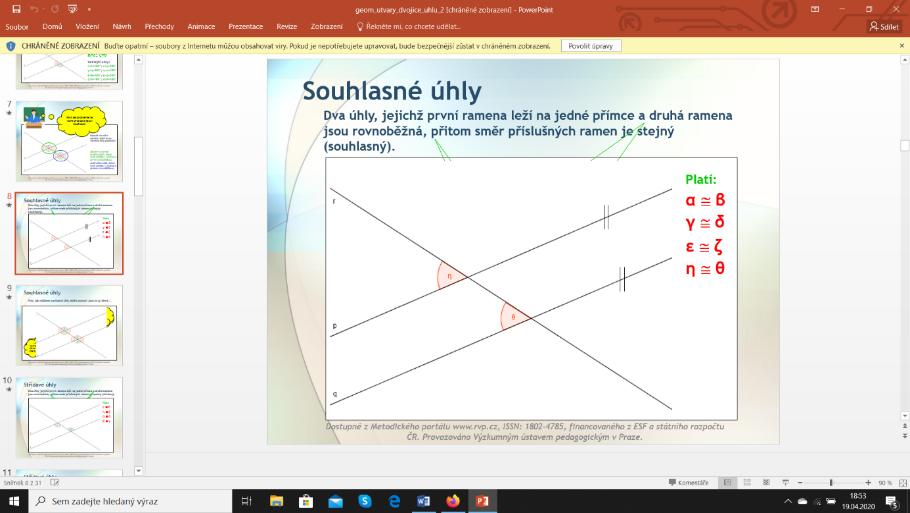 úhly s nazývají ………………………………………. a platí pro ně:4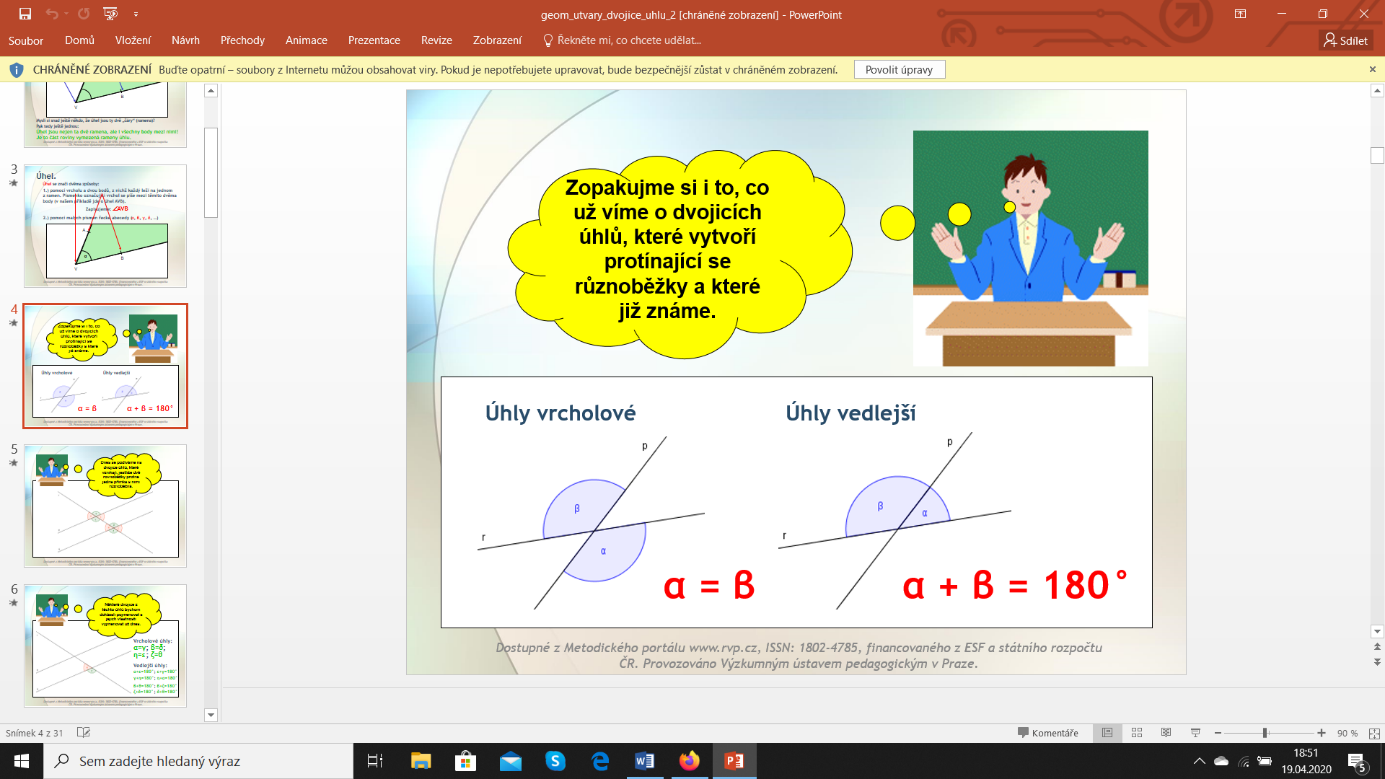 úhly s nazývají ………………………………………. a platí pro ně:5úhly s nazývají ………………………………………. a platí pro ně:6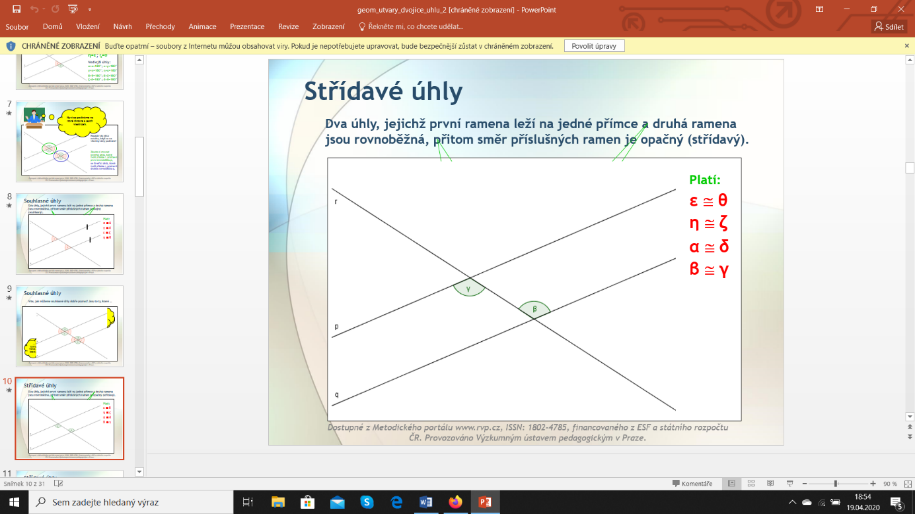 úhly s nazývají ………………………………………. a platí pro ně:7…………… úhly mají velikost (90°, 180°)8pravý úhel9plný úhel 10180°11ostré úhly mají velikost12………………………………………..úhlyvětší než 180°tupoúhlý trojúhelníkmá tři vnitřní ostré úhlyαβγtyp trojúhelníku20°111°48°42°72°55°αβγtyp trojúhelníku18° 40´63° 20´103°30´32°40´48°30´41°30´αβγsoučet úhlůvnitřní úhly trojúhelníku ANO/NEtyp trojúhelníku671031390485233°20´67°50´78°50´49°30´68°62°30´rovnostrannýdvě strany jsou stejně dlouhé, třetí strana má jinou délkukaždá strana má jinou délkutrojúhelníky rovnoramenný trojúhelníky rovnostrannétrojúhelníky pravoúhlétrojúhelníky obecnédoplň 1Součet vnitřních úhlů v trojúhelníku je:180°2Součet vnitřních úhlů v čtyřúhelníku je:360°3úhly s nazývají  souhlasné a platí pro ně:jsou shodné4úhly s nazývají vedlejší a platí pro ně: dávají dohromady 180°5úhly s nazývají vrcholové a platí pro ně: jsou shodné6úhly s nazývají  střídavé a platí pro ně: jsou shodné7tupé úhly mají velikost (90°, 180°)8pravý úhel90°9plný úhel 360°10přímý úhel180°11ostré úhly mají velikost(0°, 90°)12nekonvexní úhlyvětší než 180°ostroúhlý troj.pravoúhlý troj.tupoúhlý trojúhelníkmá tři vnitřní ostré úhlymá jeden vnitřní úhel pravý, dva ostrémá jeden vnitřní úhel tupý, dva ostréαβγtyp trojúhelníku20°111°49°tupoúhlý90°48°42°pravoúhlý72°55°53°ostroúhlýαβγtyp trojúhelníku18° 40´63° 20´98°tupoúhlý43°50´103°30´32°40´tupoúhlý48°30´41°30´90°pravoúhlýαβγsoučet úhlůvnitřní úhly trojúhelníku ANO/NEtyp trojúhelníku6710313183NE904852190NE33°20´67°50´78°50´178°120´´ = 180°ANOostroúhlý49°30´68°62°30´180°ANOpravoúhlýrovnostrannýrovnoramennýobecný (různostranný)všechny strany stejně dlouhédvě strany jsou stejně dlouhé, třetí strana má jinou délkukaždá strana má jinou délkutrojúhelníky rovnoramenný Atrojúhelníky rovnostrannéDtrojúhelníky pravoúhléBtrojúhelníky obecnéC